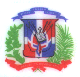 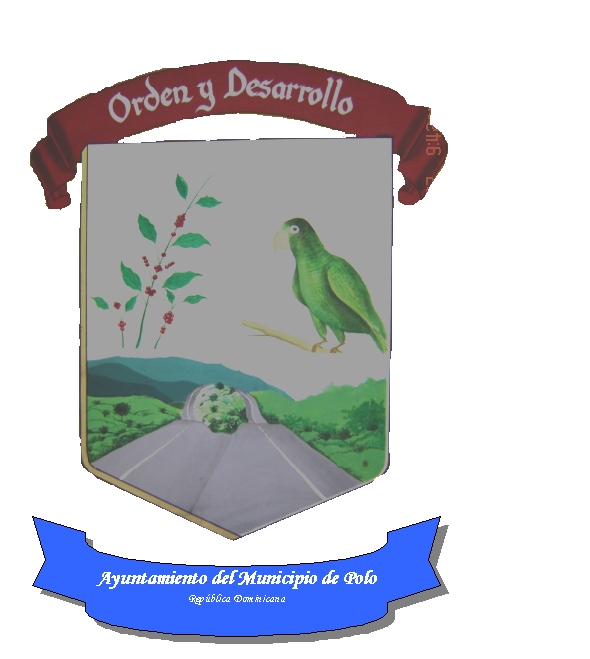  AYUNTAMIENTO MUNICIPAL DE POLOPolo, Rep. Dom.RNC-430057673                                                  Oficina de Libre Acceso a la Información Pública (OIAL). Estadística de información solicitada durante el periodo comprendido                                              desde del 1 al 31 de enero del año 2018.					Atentamente;Patricia M. Cuevas BatistaRepresentante de la OAILCiudadanosolicitanteFecha de Solicitud Información solicitadaÁrea decompetenciaFecha de entregaS/N